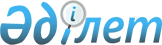 О внесении изменений в решение Жаркаинского районного маслихата от 22 декабря 2017 года № 6С-17/2 "О районном бюджете на 2018-2020 годы"Решение Жаркаинского районного маслихата Акмолинской области от 30 мая 2018 года № 6С-24/2. Зарегистрировано Департаментом юстиции Акмолинской области 18 июня 2018 года № 6674
      Примечание РЦПИ.

      В тексте документа сохранена пунктуация и орфография оригинала.
      В соответствии с пунктом 5 статьи 109 Бюджетного кодекса Республики Казахстан от 4 декабря 2008 года, подпунктом 1) пункта 1 статьи 6 Закона Республики Казахстан "О местном государственном управлении и самоуправлении в Республике Казахстан" от 23 января 2001 года, Жаркаинский районный маслихат РЕШИЛ:
      1. Внести в решение Жаркаинского районного маслихата "О районном бюджете на 2018-2020 годы" от 22 декабря 2017 года № 6С-17/2 (зарегистрировано в Реестре государственной регистрации нормативных правовых актов № 6287, опубликовано 12 января 2018 года в районных газетах "Жарқайың тынысы" и "Целинное знамя") следующие изменения:
      пункт 1 изложить в новой редакции:
      "1. Утвердить районный бюджет на 2018-2020 годы, согласно приложениям 1, 2, и 3 соответственно, в том числе на 2018 год в следующих объемах:
      1) доходы - 2619765,1 тысяча тенге, в том числе:
      налоговые поступления - 396453,0 тысячи тенге;
      неналоговые поступления - 11218,0 тысяч тенге;
      поступления от продажи основного капитала - 31742,0 тысячи тенге;
      поступления трансфертов - 2180352,1 тысяча тенге;
      2) затраты - 2621356,6 тысяч тенге;
      3) чистое бюджетное кредитование - 1111205,4 тысячи тенге, в том числе:
      бюджетные кредиты - 1113407,0 тысяч тенге;
      погашение бюджетных кредитов - 2201,6 тысяч тенге;
      4) сальдо по операциям с финансовыми активами - 0 тенге;
      5) дефицит (профицит) бюджета - -1112796,9 тысяч тенге;
      6) финансирование дефицита (использование профицита) бюджета - 1112796,9 тысяч тенге.";
      приложения 1, 5 к указанному решению изложить в новой редакции согласно приложениям 1, 2 к настоящему решению.
      2. Настоящее решение вступает в силу со дня государственной регистрации в Департаменте юстиции Акмолинской области и вводится в действие с 1 января 2018 года.
      "СОГЛАСОВАНО"
      30.05.2018 Районный бюджет на 2018 год Целевые трансферты и бюджетные кредиты из областного бюджета на 2018 год
					© 2012. РГП на ПХВ «Институт законодательства и правовой информации Республики Казахстан» Министерства юстиции Республики Казахстан
				
      Председатель сессии
районного маслихата

А.Жунусов

      Секретарь районного
маслихата

У.Ахметова

      Аким Жаркаинского
района

М.Балпан
Приложение 1
к решению Жаркаинского
районного маслихата
от 30 мая 2018 года
№ 6С-24/2Приложение 1
к решению Жаркаинского
районного маслихата
от 22 декабря 2017 года
№ 6С-17/2
Категория
Категория
Категория
Категория
Сумма тысяч тенге
Класс
Класс
Класс
Сумма тысяч тенге
Подкласс
Подкласс
Сумма тысяч тенге
Наименование
Сумма тысяч тенге
1
2
3
4
5
I.Доходы
2619765,1
1
Налоговые поступления
396453,0
01
Подоходный налог 
12616,0
2
Индивидуальный подоходный налог
12616,0
03
Социальный налог
193737,0
1
Социальный налог
193737,0
04
Hалоги на собственность
119091,0
1
Hалоги на имущество
73676,0
3
Земельный налог
4102,0
4
Hалог на транспортные средства
28863,0
5
Единый земельный налог
12450,0
05
Внутренние налоги на товары, работы и услуги
68365,0
2
Акцизы
3438,0
3
Поступления за использование природных и других ресурсов
54336,0
4
Сборы за ведение предпринимательской и профессиональной деятельности
10591,0
08
Обязательные платежи, взимаемые за совершение юридически значимых действий и (или) выдачу документов уполномоченными на то государственными органами или должностными лицами
2644,0
1
Государственная пошлина
2644,0
1
2
3
4
5
2
Неналоговые поступления
11218,0
01
Доходы от государственной собственности
4932,0
5
Доходы от аренды имущества, находящегося в государственной собственности
4809,0
7
Вознаграждения по кредитам, выданным из государственного бюджета
123,0
02
Поступления от реализации товаров (работ, услуг) государственными учреждениями, финансируемыми из государственного бюджета
200,0
1
Поступления от реализации товаров (работ, услуг) государственными учреждениями, финансируемыми из государственного бюджета
200,0
04
Штрафы, пени, санкции, взыскания, налагаемые государственными учреждениями, финансируемыми из государственного бюджета, а также содержащимися и финансируемыми из бюджета (сметы расходов) Национального Банка Республики Казахстан
326,0
1
Штрафы, пени, санкции, взыскания, налагаемые государственными учреждениями, финансируемыми из государственного бюджета, а также содержащимися и финансируемыми из бюджета (сметы расходов) Национального Банка Республики Казахстан, за исключением поступлений от организаций нефтяного сектора
326,0
06
Прочие неналоговые поступления
5760,0
1
Прочие неналоговые поступления
5760,0
3
Поступления от продажи основного капитала
31742,0
01
Продажа государственного имущества, закрепленного за государственными учреждениями
7907,0
1
Продажа государственного имущества, закрепленного за государственными учреждениями
7907,0
03
Продажа земли и нематериальных активов
23835,0
1
Продажа земли 
23835,0
4
Поступления трансфертов
2180352,1
1
2
3
4
5
02
Трансферты из вышестоящих органов государственного управления
2180352,1
2
Трансферты из областного бюджета
2180352,1
Функциональная группа
Функциональная группа
Функциональная группа
Функциональная группа
Сумма тысяч тенге
Администратор бюджетных программ
Администратор бюджетных программ
Администратор бюджетных программ
Сумма тысяч тенге
Программа
Программа
Сумма тысяч тенге
Наименование
Сумма тысяч тенге
1
2
3
4
5
II. Затраты
2621356,6
01
Государственные услуги общего характера
304798,9
112
Аппарат маслихата района (города областного значения)
18124,9
001
Услуги по обеспечению деятельности маслихата района (города областного значения)
17624,9
003
Капитальные расходы государственного органа
500,0
122
Аппарат акима района (города областного значения)
78993,0
001
Услуги по обеспечению деятельности акима района (города областного значения)
76757,0
003
Капитальные расходы государственного органа
2236,0
123
Аппарат акима района в городе, города районного значения, поселка, села, сельского округа
157503,8
001
Услуги по обеспечению деятельности акима района в городе, города районного значения, поселка, села, сельского округа
151383,8
022
Капитальные расходы государственного органа
6120,0
459
Отдел экономики и финансов района (города областного значения)
31507,0
1
2
3
4
5
001
Услуги по реализации государственной политики в области формирования и развития экономической политики, государственного планирования, исполнения бюджета и управления коммунальной собственностью района (города областного значения)
30407,0
003
Проведение оценки имущества в целях налогообложения
600,0
010
Приватизация, управление коммунальным имуществом, постприватизационная деятельность и регулирование споров, связанных с этим 
500,0
492
Отдел жилищно-коммунального хозяйства, пассажирского транспорта, автомобильных дорог и жилищной инспекции района (города областного значения)
12051,2
001
Услуги по реализации государственной политики на местном уровне в области жилищно-коммунального хозяйства, пассажирского транспорта, автомобильных дорог и жилищной инспекции
12051,2
494
Отдел предпринимательства и промышленности района (города областного значения)
6619,0
001
Услуги по реализации государственной политики на местном уровне в области развития предпринимательства и промышленности 
6619,0
02
Оборона
5283,9
122
Аппарат акима района (города областного значения)
5283,9
005
Мероприятия в рамках исполнения всеобщей воинской обязанности
3821,9
006
Предупреждение и ликвидация чрезвычайных ситуаций масштаба района (города областного значения)
1300,0
007
Мероприятия по профилактике и тушению степных пожаров районного (городского) масштаба, а также пожаров в населенных пунктах, в которых не созданы органы государственной противопожарной службы
162,0
1
2
3
4
5
03
Общественный порядок, безопасность, правовая, судебная, уголовно-исполнительная деятельность
3900,0
492
Отдел жилищно-коммунального хозяйства, пассажирского транспорта, автомобильных дорог и жилищной инспекции района (города областного значения)
3900,0
021
Обеспечение безопасности дорожного движения в населенных пунктах
3900,0
04
Образование
1578768,4
464
Отдел образования района (города областного значения)
1540488,8
001
Услуги по реализации государственной политики на местном уровне в области образования 
15059,7
003
Общеобразовательное обучение
1122095,9
005
Приобретение и доставка учебников, учебно-методических комплексов для государственных учреждений образования района (города областного значения)
19596,0
006
Дополнительное образование для детей 
42144,0
009
Обеспечение деятельности организаций дошкольного воспитания и обучения
219379,0
015
Ежемесячные выплаты денежных средств опекунам (попечителям) на содержание ребенка-сироты (детей-сирот), и ребенка (детей), оставшегося без попечения родителей 
10119,0
022
Выплата единовременных денежных средств казахстанским гражданам, усыновившим (удочерившим) ребенка (детей)-сироту и ребенка (детей), оставшегося без попечения родителей
366,0
023
Методическая работа
19462,0
040
Реализация государственного образовательного заказа в дошкольных организациях образования
35886,8
067
Капитальные расходы подведомственных государственных учреждений и организаций
56380,4
465
Отдел физической культуры и спорта района (города областного значения)
38279,6
1
2
3
4
5
017
Дополнительное образование для детей и юношества по спорту
38279,6
06
Социальная помощь и социальное обеспечение
137391,9
451
Отдел занятости и социальных программ района (города областного значения)
135172,9
001
Услуги по реализации государственной политики на местном уровне в области обеспечения занятости и реализации социальных программ для населения
24817,0
002
Программа занятости
32468,3
005
Государственная адресная социальная помощь
17728,0
006
Оказание жилищной помощи
170,0
007
Социальная помощь отдельным категориям нуждающихся граждан по решениям местных представительных органов
14455,0
010
Материальное обеспечение детей-инвалидов, воспитывающихся и обучающихся на дому
686,0
011
Оплата услуг по зачислению, выплате и доставке пособий и других социальных выплат
328,0
014
Оказание социальной помощи нуждающимся гражданам на дому
5997,0
017
Обеспечение нуждающихся инвалидов обязательными гигиеническими средствами и предоставление услуг специалистами жестового языка, индивидуальными помощниками в соответствии с индивидуальной программой реабилитации инвалида
1333,0
023
Обеспечение деятельности центров занятости населения
20754,6
050
Реализация Плана мероприятий по обеспечению прав и улучшению качества жизни инвалидов в Республике Казахстан на 2012-2018 годы
2551,0
054
Размещение государственного социального заказа в неправительственных организациях
13885,0
1
2
3
4
5
464
Отдел образования района (города областного значения)
2171,0
030
Содержание ребенка (детей), переданного патронатным воспитателям
2171,0
492
Отдел жилищно-коммунального хозяйства, пассажирского транспорта, автомобильных дорог и жилищной инспекции района (города областного значения)
48,0
050
Реализация Плана мероприятий по обеспечению прав и улучшению качества жизни инвалидов в Республике Казахстан на 2012-2018 годы
48,0
07
Жилищно-коммунальное хозяйство
110152,1
123
Аппарат акима района в городе, города районного значения, поселка, села, сельского округа
1644,0
008
Освещение улиц населенных пунктов
1644,0
467
Отдел строительства района (города областного значения)
13760,0
003
Проектирование и (или) строительство, реконструкция жилья коммунального жилищного фонда
100,0
004
Проектирование, развитие и (или) обустройство инженерно-коммуникационной инфраструктуры
100,0
058
Развитие системы водоснабжения и водоотведения в сельских населенных пунктах 
13560,0
492
Отдел жилищно-коммунального хозяйства, пассажирского транспорта, автомобильных дорог и жилищной инспекции района (города областного значения)
94748,1
003
Организация сохранения государственного жилищного фонда
2450,0
011
Обеспечение бесперебойного теплоснабжения малых городов
26970,0
012
Функционирование системы водоснабжения и водоотведения
19000,0
016
Обеспечение санитарии населенных пунктов
3300,0
018
Благоустройство и озеленение населенных пунктов
1000,0
1
2
3
4
5
026
Организация эксплуатации тепловых сетей, находящихся в коммунальной собственности районов (городов областного значения)
40058,6
029
Развитие системы водоснабжения и водоотведения
1619,5
031
Изготовление технических паспортов на объекты кондоминиумов
350,0
08
Культура, спорт, туризм и информационное пространство
177120,6
455
Отдел культуры и развития языков района (города областного значения)
117366,3
001
Услуги по реализации государственной политики на местном уровне в области развития языков и культуры
7699,3
003
Поддержка культурно-досуговой работы
60499,0
006
Функционирование районных (городских) библиотек
40915,0
007
Развитие государственного языка и других языков народа Казахстана
8253,0
456
Отдел внутренней политики района (города областного значения)
42704,3
001
Услуги по реализации государственной политики на местном уровне в области информации, укрепления государственности и формирования социального оптимизма граждан
9626,3
002
Услуги по проведению государственной информационной политики
26000,0
003
Реализация мероприятий в сфере молодежной политики
7078,0
465
Отдел физической культуры и спорта района (города областного значения)
17050,0
001
Услуги по реализации государственной политики на местном уровне в сфере физической культуры и спорта
9286,0
006
Проведение спортивных соревнований на районном (города областного значения) уровне
2280,0
007
Подготовка и участие членов сборных команд района (города областного значения) по различным видам спорта на областных спортивных соревнованиях
5484,0
1
2
3
4
5
10
Сельское, водное, лесное, рыбное хозяйство, особо охраняемые природные территории, охрана окружающей среды и животного мира, земельные отношения
87137,2
459
Отдел экономики и финансов района (города областного значения)
2745,0
099
Реализация мер по оказанию социальной поддержки специалистов
2745,0
462
Отдел сельского хозяйства района (города областного значения)
19016,2
001
Услуги по реализации государственной политики на местном уровне в сфере сельского хозяйства 
19016,2
463
Отдел земельных отношений района (города областного значения)
11392,0
001
Услуги по реализации государственной политики в области регулирования земельных отношений на территории района (города областного значения)
10187,0
004
Организация работ по зонированию земель
1205,0
473
Отдел ветеринарии района (города областного значения)
53984,0
001
Услуги по реализации государственной политики на местном уровне в сфере ветеринарии
15449,0
005
Обеспечение функционирования скотомогильников (биотермических ям)
880,0
007
Организация отлова и уничтожения бродячих собак и кошек
1000,0
009
Проведение ветеринарных мероприятий по энзоотическим болезням животных
1180,0
010
Проведение мероприятий по идентификации сельскохозяйственных животных
2550,0
011
Проведение противоэпизоотических мероприятий
25925,0
047
Возмещение владельцам стоимости обезвреженных (обеззараженных) и переработанных без изъятия животных, продукции и сырья животного происхождения, представляющих опасность для здоровья животных и человека
7000,0
1
2
3
4
5
11
Промышленность, архитектурная, градостроительная и строительная деятельность
33141,3
467
Отдел строительства района (города областного значения)
10987,7
001
Услуги по реализации государственной политики на местном уровне в области строительства
10987,7
468
Отдел архитектуры и градостроительства района (города областного значения)
22153,6
001
Услуги по реализации государственной политики в области архитектуры и градостроительства на местном уровне
6953,6
003
Разработка схем градостроительного развития территории района и генеральных планов населенных пунктов
15200,0
12
Транспорт и коммуникации
23478,0
492
Отдел жилищно-коммунального хозяйства, пассажирского транспорта, автомобильных дорог и жилищной инспекции района (города областного значения)
23478,0
023
Обеспечение функционирования автомобильных дорог
20110,0
037
Субсидирование пассажирских перевозок по социально значимым городским (сельским), пригородным и внутрирайонным сообщениям
3368,0
13
Прочие
14448,8
464
Отдел образования района (города областного значения)
5498,8
041
Реализация мер по содействию экономическому развитию регионов в рамках Программы развития регионов до 2020 года
5498,8
459
Отдел экономики и финансов района (города областного значения)
8788,0
012
Резерв местного исполнительного органа района (города областного значения)
8788,0
494
Отдел предпринимательства и промышленности района (города областного значения)
162,0
1
2
3
4
5
006
Поддержка предпринимательской деятельности
162,0
14
Обслуживание долга
123,0
459
Отдел экономики и финансов района (города областного значения)
123,0
021
Обслуживание долга местных исполнительных органов по выплате вознаграждений и иных платежей по займам из областного бюджета
123,0
15
Трансферты
145612,5
459
Отдел экономики и финансов района (города областного значения)
145612,5
006
Возврат неиспользованных (недоиспользованных) целевых трансфертов
1591,5
024
Целевые текущие трансферты из нижестоящего бюджета на компенсацию потерь вышестоящего бюджета в связи с изменением законодательства
97221,0
038
Субвенции 
18000,0
051
Трансферты органам местного самоуправления
28800,0
III. Чистое бюджетное кредитование
1111205,4
Бюджетные кредиты
1113407,0
07
Жилищно-коммунальное хозяйство
1109799,0
492
Отдел жилищно-коммунального хозяйства, пассажирского транспорта, автомобильных дорог и жилищной инспекции района (города областного значения)
1109799,0
053
Кредитование на реконструкцию и строительство систем тепло-, водоснабжения и водоотведения
1109799,0
10
Сельское, водное, лесное, рыбное хозяйство, особо охраняемые природные территории, охрана окружающей среды и животного мира, земельные отношения
3608,0
459
Отдел экономики и финансов района (города областного значения)
3608,0
018
Бюджетные кредиты для реализации мер социальной поддержки специалистов 
3608,0
Погашение бюджетных кредитов
2201,6
5
Погашение бюджетных кредитов
2201,6
01
Погашение бюджетных кредитов
2201,6
1
2
3
4
5
1
Погашение бюджетных кредитов, выданных из государственного бюджета
2201,6
IV. Сальдо по операциям с финансовыми активами 
0
V. Дефицит (профицит) бюджета 
-1112796,9
VI. Финансирование дефицита (использование профицита) бюджета
1112796,9
7
Поступления займов
1113407,0
01
Внутренние государственные займы
1113407,0
2
Договоры займа
1113407,0
16
Погашение займов
2201,6
459
Отдел экономики и финансов района (города областного значения)
2201,6
005
Погашение долга местного исполнительного органа перед вышестоящим бюджетом
2201,6
8
Используемые остатки бюджетных средств
1591,5
01
Остатки бюджетных средств
1591,5
1
Свободные остатки бюджетных средств
1591,5Приложение 2
к решению Жаркаинского
районного маслихата
от 30 мая 2018 года
№ 6С-24/2Приложение 5
к решению Жаркаинского
районного маслихата
от 22 декабря 2017 года
№ 6С-17/2
Наименование
Сумма тысяч тенге
1
2
Всего
125331,1
Целевые текущие трансферты
123711,6
в том числе:
Отдел образования района
23181,0
на приобретение школьных автобусов для объектов образования
14281,0
на приобретение и доставку учебников для школ
8900,0
Отдел занятости и социальных программ района
12542,0
на реализацию краткосрочного профессионального обучения 
10618,0
на развитие рынка труда
1924,0
Отдел ветеринарии района
32925,0
на проведение противоэпизоотических мероприятий
25925,0
на возмещение стоимости сельскохозяйственных животных (крупного и мелкого рогатого скота) больных бруцеллезом направляемых на санитарный убой
7000,0
Отдел жилищно-коммунального хозяйства, пассажирского транспорта, автомобильных дорог и жилищной инспекции района
55063,6
на ремонт автомобильных дорог 
20000,0
на развитие жилищно-коммунального хозяйства 
35063,6
Целевые трансферты на развитие
1619,5
1
2
Отдел жилищно-коммунального хозяйства, пассажирского транспорта, автомобильных дорог и жилищной инспекции района
1619,5
Разработка проектно-сметной документации с прохождением комплексной вневедомственной экспертизы, реконструкцию водовода и сетей водоснабжения из подземных источников города Державинска, 3 очередь
1619,5